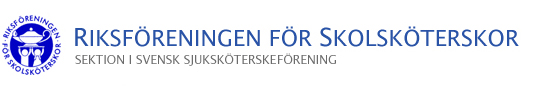 Kallelse och dagordning till årsmöte Dag och tid: Torsdag 12 maj kl 16.00Plats: Karlstad CCCDagordning1. Mötets öppnande   

2. Årsmötets sammankallande i enlighet med stadgarna

3. Val av mötesordförande och sekreterare 

4. Val av två personer att jämte ordförande justera mötets protokoll5. Val av rösträknare 

6. Godkännande av dagordningen 

7. Verksamhetsberättelse. Balans- och resultaträkning8. Revisionsberättelse9. Ansvarsfrihet för styrelsen

10. Medlemsavgiftens storlek 

11. Styrelsens förslag till verksamhetsplan och budget12. Motioner och Propositioner 

13. Val av Riksföreningens ordförande och övriga ledamöter14. Val av två revisorer och två revisorssuppleanter samt beslut om i vilken ordning de ska träda i funktion

15. Beslut om valberedningens storlek och val av valberedning att förbereda nästa årsmötes val 

16. Stadgar17. Tillkännagivande av årets skolsköterska18. Behandling av övriga frågor som tillställts styrelsen för beredning19, Mötet avslutas